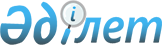 О признании утратившими силу некоторых решений районного маслихатаРешение Шортандинского районного маслихата Акмолинской области от 31 января 2013 года № С-13/7

      На основании статьи 21-1 Закона Республики Казахстан «О нормативных правовых актах» от 24 марта 1998 года Шортандинский районный маслихат РЕШИЛ:



      1. Признать утратившими силу некоторые решения Шортандинского районного маслихата согласно прилагаемому перечню.



      2. Настоящее решение вводится в действие с момента подписания.      Председатель сессии

      районного маслихата                        А.Шарипова      Секретарь районного

      маслихата                                  Г.Скирда

Приложение       

к решению Шортандинского

районного маслихата  

№ С-13/7 от 31 января 

2013 года         

Перечень признаных утратившим силу некоторых решений Шортандинского районного маслихата

      1. Решение Шортандинского районного маслихата «Об утверждении схемы зонирования земель поселка Шортанды и поправочных коэффициентов к базовым ставкам земельного налога, кадастровой (оценочной) стоимости земельных участков» от 11.10.2007 года № С-2/5 (зарегистрированное в реестре государственной регистрации нормативных правовых актов № 1-18-40, опубликованное в районных газетах «Вести» и «Өрлеу» от 01.12.2007 года № 46);



      2. Решение Шортандинского районного маслихата «О бюджете района на 2012-2014 годы» от 12.12.2011 года № С-45/2 (зарегистрированное в реестре государственной регистрации нормативных правовых актов № 1-18-146, опубликованное в районных газетах «Вести» и «Өрлеу» от 21.01.2012 года № 3, 4);



      3. Решение Шортандинского районного маслихата «О внесении изменений и дополнения в решение районного маслихата от 12 декабря 2011 года № С-45/2 «О бюджете района на 2012-2014 годы» от 08.02.2012 года № С-2/2 (зарегистрированное в реестре государственной регистрации нормативных правовых актов № 1-18-149, опубликованное в районных газетах «Вести» и «Өрлеу» от 25.02.2012 года № 8);



      4. Решение Шортандинского районного маслихата «О внесении изменений и дополнений в решение районного маслихата от 12 декабря 2011 года № С-45/2 «О бюджете района на 2012-2014 годы» от 27.03.2012 года № С-3/2 (зарегистрированное в реестре государственной регистрации нормативных правовых актов № 1-18-152, опубликованное в районных газетах «Вести» и «Өрлеу» от 14.04.2012 года № 14);



      5. Решение Шортандинского районного маслихата «О внесении изменений и дополнений в решение районного маслихата от 12 декабря 2011 года № С-45/2 «О бюджете района на 2012-2014 годы» от 12.04.2012 года № С-4/3 (зарегистрированное в реестре государственной регистрации нормативных правовых актов № 1-18-154, опубликованное в районных газетах «Вести» и «Өрлеу» от 05.05.2012 года № 17);



      6. Решение Шортандинского районного маслихата «О внесении изменений и дополнений в решение районного маслихата от 12 декабря 2011 года № С-45/2 «О бюджете района на 2012-2014 годы» от 02.07.2012 года № С-6/2 (зарегистрированное в реестре государственной регистрации нормативных правовых актов № 1-18-159, опубликованное в районных газетах «Вести» и «Өрлеу» от 21.07.2012 года № 28);



      7. Решение Шортандинского районного маслихата «О внесении изменений в решение районного маслихата от 12 декабря 2011 года № С-45/2 «О бюджете района на 2012-2014 годы» 08.08.2012 года № С-8/2 (зарегистрированное в реестре государственной регистрации нормативных правовых актов № 1-18-161, опубликованное в районных газетах «Вести» и «Өрлеу» от 18.08.2012 года № 32);



      8. Решение Шортандинского районного маслихата «О внесении изменений и дополнений в решение районного маслихата от 12 декабря 2011 года № С-45/2 «О бюджете района на 2012-2014 годы» от 05.10.2012 года № С-9/2 (зарегистрированное в реестре государственной регистрации нормативных правовых актов № 3465, опубликованное в районных газетах «Вести» и «Өрлеу» от 20.10.2012 года № 41);



      9. Решение Шортандинского районного маслихата «О внесении изменений в решение районного маслихата от 12 декабря 2011 года № С-45/2 «О бюджете района на 2012-2014 годы» от 16.11.2012 года № С-10/2 (зарегистрированное в реестре государственной регистрации нормативных правовых актов № 3498, опубликованное в районных газетах «Вести» и «Өрлеу» от 01.12.2012 года № 47);



      10. Решение Шортандинского районного маслихата «О внесении изменений и дополнения в решение районного маслихата от 12 декабря 2011 года № С-45/2 «О бюджете района на 2012-2014 годы» от 05.12.2012 года № С-11/2 (зарегистрированное в реестре государственной регистрации нормативных правовых актов № 3531, опубликованное в районных газетах «Вести» и «Өрлеу» от 29.12.2012 года № 51). 
					© 2012. РГП на ПХВ «Институт законодательства и правовой информации Республики Казахстан» Министерства юстиции Республики Казахстан
				